Name_________________   Test Date___________ Class 2, 3, 7, 8Bundle 2A-the Golden Jellies of Lake PalauLearning Sequence 2 Study GuideVocabulary- Rewrite the definitions of the following terms. Include a sketch if that helpsOrganism___________________________________________________________Habitat_____________________________________________________________Species_______________________________________________________________Population____________________________________________________________Community___________________________________________________________Ecosystem____________________________________________________________Photosynthesis________________________________________________________Phototropic___________________________________________________________Algae___________________________________________________________ Biotic Factor_________________________________________________________Abiotic factor________________________________________________________\There are 5 name them (the acronym spells out SWATS):S______________________________________W_____________________________________A_______________________________________T______________________________________S_____________________________________The sun provides the earth with energy for so many organisms, systems and processes. Name as many ways that energy from the sun is used: ________________________________________________________________________________________________________________________________________________________________________________________________________________________________________________________________________________________________Fill in the boxes below    Word Bank: water, oxygen, sunlight, carbon dioxide, chlorophyll, glucose 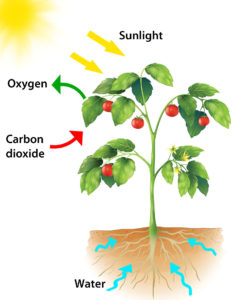 Briefly describe the relationship (s) between plants and all living things: _______________________________________________________________________________________________________________________________________________Photosynthesis is _______________________________________________________How is Photosynthesis a chemical change? Hint…think of the game from science________________________________________________________________________In what way does plant nutrition differ from human nutrition? ___________________________________________________________________________________________Draw a picture of algae below                            19.   Draw a picture of a simple plantHow are they alike? _____________________________________________________________How are they different? _____________________________________________________________Why is algae so important to life on Earth? ______________________________________________________________The recipe for Photosynthesis:  Include the amountsCombine:___________________________ +                                ___________________________+Add some __________________________Wala! The plant gets __________________While you and all the other breathing organisms on Earth get ___________________Name the 3 primary colors of light_________________, __________________, __________________Which colors of light are most important for photosynthesis and how can you tell?_________________________________________________________________________________________________________________________________________________________________________________________________________________________________How do you know if a plant is phototropic (fō-tə-ˈtrō-pik)? _______________________________________________________________________                     Take a breath-thank a plant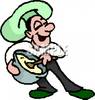 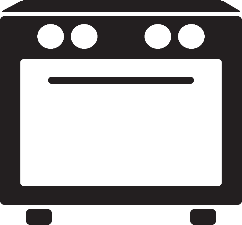 